KATA PENGANTAR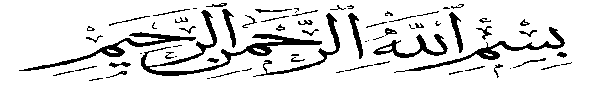 Assalamu’alaikum, Wr.Wb.Syukur alhamdulillah penulis panjatkan puji dan syukur kehadirat Allah SWT Yang Maha Pengasih dan Maha Penyayang yang telah melimpahkan hidayah, inayah, dan rahmat-Nya  sehingga Laporan Tugas Akhir ini yang diberi judul “METODA PENANGGULANGAN BANJIR DI LABORATORIUM OTOMASI” dapat diselesaikan dengan baik.Laporan Tugas Akhir ini diajukan untuk memenuhi salah satu syarat kelulusan  akademik  dalam  mengikuti  program  Sarjana  Strata-1  (S1) di Fakultas Teknik Jurusan Teknik Mesin Universitas Pasundan Bandung. Walaupun demikian, penulis menyadari sepenuhnya akan kekurangan yang terdapat pada penulisan Laporan Tugas Akhir  ini.Meskipun banyak kendala dan rintangan dalam menyelesaikan laporan ini, tetapi berkat bantuanyang diperoleh penulis dari banyak pihak maka penulis dapat menyelesaikan laporan ini. Oleh karena itu dengan segala kerendahan hati, penulis ingin menyampaikan ucapan terima kasih yang sedalam – dalamnya kepada:Ayahanda dan Ibunda tercinta, kakak beserta keluarga besar penulis, terima kasih atas do’a dan segala pengorbanan yang telah diberikan selama ini. Semoga Allah SWT Yang Maha Pengasih dan Maha Penyayang membalas dengan balasan yang sebaik - baiknya dan menyayangi mereka seperti mereka yang menyayangi penulis. Amin.Bapak Rachmad Hartono, Ir.MT., selaku Dosen Pembimbing I. Terimakasih atas ilmu yang begitu berguna, motivasi yang tak pernah henti, filosofi hidup yang telah diajarkan baik yang tersirat maupun tersurat dan kesabaran serta keikhlasan dalam membimbing penulis.Bapak Sugiharto, Ir.,MT., selaku Dosen Pembimbing II. Terimakasih atas semua ilmu yang telah diberikan, perhatian, kesabaran dan inspirasinya.Seluruh Dosen Jurusan Teknik Mesin Unversitas Pasundan yang telah memberikan ilmunya selama ini.Siti Latifah, terima kasih atas perhatian, dukungan, motivasi dan semangat yang takhenti – hentinya diberikan selama penulis mengenalnya.Rekan-rekan seperjuangan di laboratorium PEOTRO (Pesantren Otomasi dan Robotika) yang telah meluangkan waktunya untuk membantu dan member dukungan kepada penulis selama ini.“kapan kita gebleg – geblegan lagi brow??”.Seluruh rekan – rekan  teknik mesin kelas reguler dan kelas non reguler (karyawan) yang tidak bisa penulis sebutkan satu per satu terima kasih atas dukungan, motivasi dan do’anya.Laporan tugas akhir ini masih banyak kekurangan – kekurangan yang harus diperbaiki. Hal ini semata – mata keterbatasan penulis dalam menyusun laporan tugas akhir ini. Oleh karena itu, saran dan kritik yang yang bersifat membangun sangat diharapkan demi kesempurnaan laporan Tugas Akhir ini. Semoga Laporan Tugas Akhir ini bermanfaat khususnya bagi penulis dan umumnya bagi pembaca.                          Akhir kata dengan segala kerendahan hati, penulis memohon kepada Allah SWT agar dapat membalas segala kebaikan bagi mereka yang telah membantu, Amin...Wassalamu’alaikum. Wr, Wb.Bandung, 19 Januari 2015           Dodi Hidayat   Penulis